Hyreskontrakt för Värnamo Hundarena och klubbstugaNr._____________________Hyresgäst__________________________________________________Adress     __________________________________________________Telefon    _____________________ Mail ________________________      Hyrestid ________________________Klubbstuga Medlem 600kr/dygnKlubbstuga ej Medlem 1000kr/dygnVärnamo Hundarena 1dag 2700kr 07:00-18:00Värnamo Hundarena helg 5400kr 07:00-18:00 dag 2Hyra av tidtagarutrustning för agility 1000kr/dag Hyra av tält medlem1000kr max 7 dagarHyra av tält ej medlem 1500kr max 7 dagarHyra av högtalaranläggning 1000kr/gång max 5 dagarHyra av MH bana inkl. tillgång till stuga 1200kr/dag

Hyresbelopp_________________ Bankgiro 831-7943
                 Märk betalningen med hyreskontraktsnummer
Deposition 20% av hyresbeloppet att betala till Swish 0730515984 (Karin Falk) senast 5 dagar efter kontraktsskrivning för att bokningen skall gälla.Jag förbinder mig att följa de ordningsregler som finns anslagna i köket i klubbstugan respektive de regler som finns i Värnamo Hundarena innanför ingångsdörren.
Som hyresgäst har jag ansvar för att städning utförs både i lokalen och utanför innan nyckeln återlämnas. Om något gått sönder eller skadats är jag ansvarig för att det ersätts. Efter underskrift / inbetald deposition gäller detta dokument som hyreskontrakt.Värnamo den________________Underskrift hyresgäst ________________________________________ 
Ett ex. av detta dokument till hyresgästen och ett till hyresvärden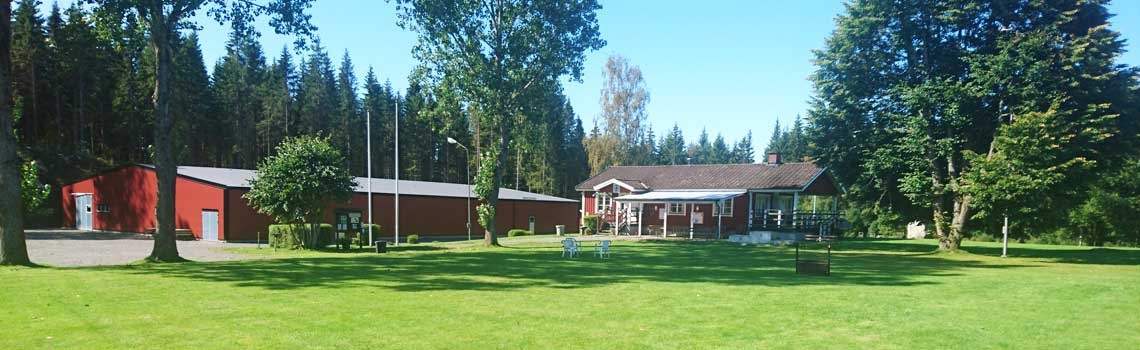 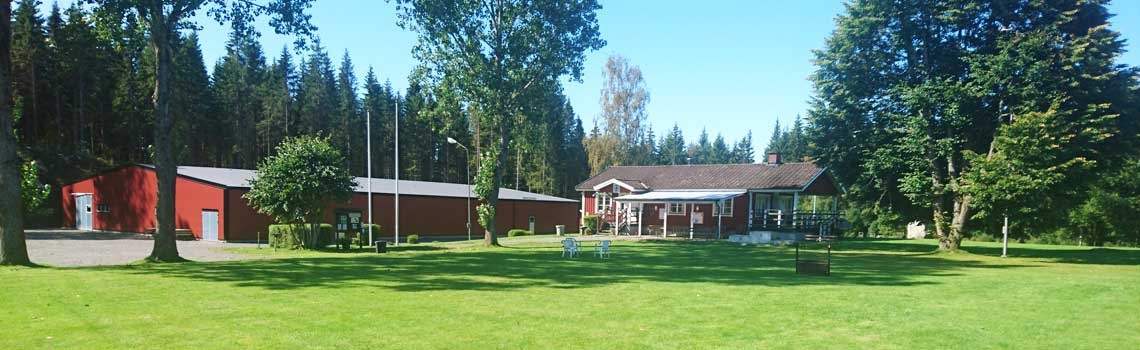 
Kontaktpersoner: Ulf Steiner tel. 0735-336811      Mail: ulf.steiner@live.se
                            Anders Falk tel. 0738-296318    Mail: falkarna@gmail.com

Adress till Värnamo Brukshundklubb Sörsjö  33191 Värnamo
Hemsida: www.varnamobrukshundklubb.com
Bankgiro: 831-7943

Nyckeln överlämnas efter överenskommelse. Hyran betalas inom 30 dagar från hyrdatum till ovanstående bankgiro FAKTURA SKICKAS INTE UT, annat vid försenad betalning.Information och ordningsregler Hyresvärd är Värnamo Brukshundklubb.Klubbstugan hyrs inte ut till personer under 21 år.Klubbstugan/Hallen kan inte hyras ut i andra hand dvs. hyresgästen ansvarar för evenemanget och skall även närvara.Brandsläckare och brandfilt finns utanför ingången till köket och vid 
ingången till lektionssalen.Övernattning i klubbstugan är inte tillåten utan överenskommelse.Rökning inne i klubbstugan och hallen är inte tillåtet.Inventarier i klubbstugan och hallen får inte lämna lokalen ej heller lånas ut.Klubbstugan har bord och stolar anpassat för 50 personer. Köket har köksutrustning för servering och enklare matlagning. Städutrustning finns att tillgå.Hyresgästen är ansvarig för ordningen i och utanför hyrd lokal enligt svensk lag och övriga tilläggsregler i detta avtal.Lämna anläggningen i samma skick som du vill finna den i och återlämna nyckeln till ansvarig.